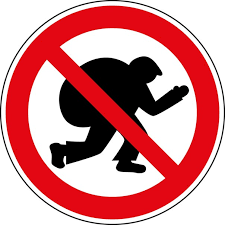 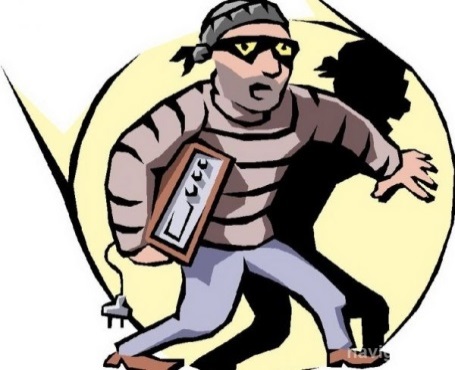 Памятка студенту о сохранности личного имуществаКража чужого имущества – распространенное преступление.В большинстве случаев повод для совершения кражи мы даем сами.Каждый несет ответственность за сохранность своих вещей на улице, в транспорте, общественных местах, в аудитории, в общежитии.Чтобы не стать жертвой кражи, необходимо выполнять простые правилаВо избежание покушения, пожалуй, на самый популярный объект посягательства, мобильный телефон, денежные средства, банковские карты, ювелирные изделия, постарайтесь придерживаться следующих советов:- не держите свои телефоны, деньги и ценные вещи в наружных карманах;- не демонстрируйте мобильники и содержимое своих кошельков в людных местах, не храните банковские карты вместе с пин-кодом;- не давайте звонить со своего мобильника незнакомым людям. Отказ по просьбе мотивируйте тем, что у вас на счете остались копейки или сел аккумулятор. Проинструктируйте своих детей, как вести себя в такой ситуации, поскольку подростки стесняются отказать людям в просьбе и чаще всего становятся жертвой злоумышленников;- не разговаривайте по телефону на улице вечером, особенно, если вы идете один. Увидев подозрительных людей, прекращайте разговор;- если вы отправляетесь в увеселительное заведение, то берите с собой минимум денежных средств и внимательней относитесь к ценным вещам;- никогда не приводите в свой дом малознакомых людей;- не оставляете открытым ваш автомобиль, даже если выходите на непродолжительное время.В целях недопущения краж личного имущества, таких как велосипеды, детские коляски и т.п., полиция рекомендует:- не оставлять личное имущество без присмотра во дворах, подъездах и на лестничных площадках домов, около магазинов и в других общественных местах;- принять меры по технической укрепленности мест хранения имущества (гаражи, подвалы, кладовые и т.д.);- хранение велосипедов в общественных местах осуществлять на специально оборудованных стоянках с использованием специальных средств, обеспечивающих их сохранность;- не доверять пользоваться велосипедами незнакомым или малознакомым лицам.Для того чтобы обеспечить сохранность своего имущества, необходимо придерживаться нескольких немаловажных правил:- не оставляйте свои служебные кабинеты, помещения, жилые дома, квартиры, открытыми, если Вы даже вышли на одну минуту;- не забывайте закрывать форточки, входные и балконные двери, когда уходите куда-либо;- будьте внимательны с ключами, не теряйте и не передавайте их незнакомым людям;- не оставляйте без присмотра свои личные вещи: документы, мобильные телефоны, сумки, обувь, одежду и др.- старайтесь не говорить о наличии у Вас дорогих вещей или большой суммы денег.Если в отношении вас все же совершено преступление, не пытайтесь разобраться самостоятельно, и не откладывайте на потом обращение в полицию, а срочно звоните по указанным телефонам:Полиция –  102Единая служба спасения - 112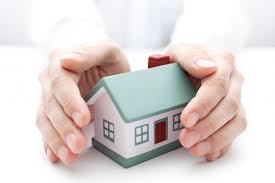 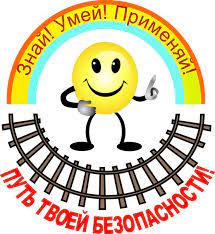 